Dzień dobry,w dniu dzisiejszym rozpoczynamy od języka polskiego.Będziemy rozmawiać o zwierzętach i roślinach zagrożonych wyginięciem.Język polski:Przeczytajcie opowiadanie „Co to za księga?” - podręcznik, str. 13-14. Zastanówcie się:Jaką księgę znalazł w lesie żbik?Czy żbik miał powód, by się cieszyć, że znalazł się w tej księdze?Jak myślisz, dlaczego ludzie tworzą „Czerwone księgi roślin i zwierząt?”Jakie zwierzęta zagrożone wyginięciem zostały wymienione w tekście?Przypominam!Przymiotnik możemy stopniować.  Dzięki  temu możemy „zmieniać” natężenie cechy, którą nazywa. Przykład:Pierwszy ptak jest mały, drugi jest od niego mniejszy, a trzeci jest najmniejszy. Wczoraj rozmawialiśmy o parkach narodowych. Ciekawostka!W Polsce na dzień dzisiejszy mamy 23 parki narodowe, największy z nich to Biebrzański PN, zajmujący powierzchnię prawie 600 km2., a najmniejszy to Ojcowski PN o powierzchni nieco ponad 21,5 km2.Symbolem Ojcowskiego PN jest nietoperz.   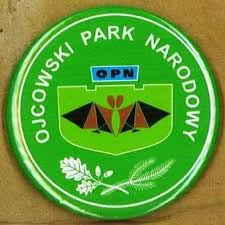 To symbol Ojcowskiego Parku Narodowego przedstawiający nietoperza. Są tam takie chronione zwierzęta jak ; jenoty, borsuki, piżmaki, tchórze, myszołowy, gołębiarz, sowa uszata, puszczyk, wilga, kos, pluszcz,          , pliszka górska.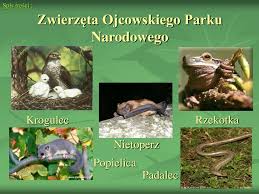 W Ojcowskim PN 84 gatunki roślin są prawnie chronione, m.in.: róża alpejska, brzoza ojcowska, kruszczyk błotny i rdzawoczerwony, gnidosz rozesłany, kosatka kielichowa, listera jajowata, skrzyp olbrzymi, zerwa kulista, wiśnia karłowata, aster gawędka.  skrzyp olbrzymi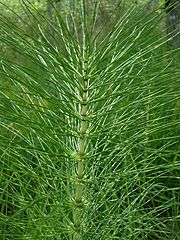   wiśnia karłowata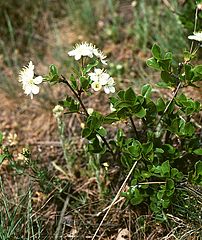    brzoza ojcowska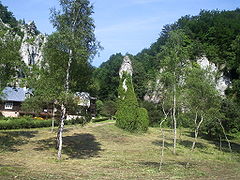 Otworzymy ćwiczenia z języka polskiego na stronie 10-11:teraz wykonajcie zadanie 2 (przeczytaj informacje o zwierzętach, podpisz zdjęcia. Następnie przymiotnikami z ramki uzupełnij luki w zdaniach)zadanie 3 (zastanów się, co mógłbyś wpisać w zdania z lukami. Co  możesz zrobić, aby przyczynić się do ochrony roślin i zwierząt?zadanie 4(zapisz po trzy gatunki zwierząt i roślin chronionych w Polsce)Matematyka:W dalszym ciągu doskonalimy odejmowanie w zakresie 1000 sposobem pisemnym. Dziś inny przykład. Spójrzcie:					       S	 D  J					      4  9  10 500  -   284                          216Przy takim sposobie zapisu nie da się odjąć jedności ani dziesiątek. Musimy więc zabrać z pięciu setek (zostały nam teraz 4 setki). Zabraną  jedną setkę rozmienimy na 9 dziesiątek i 10 jedności. ( ponieważ 9 dziesiątek to 90, a 10 jedności to 10 razem tworzy to naszą 1 setkę, którą zabraliśmy). Tak będzie się dziać w każdym przykładzie, w którym liczba trzycyfrowa będzie miała w jednościach oraz dziesiątkach cyfrę 0. Zawsze zabierzemy z setki i ona ulegnie zmniejszeniu o 1, w jednościach pojawi się liczba 10, a w dziesiątkach 9.Teraz możemy już odejmować :jedności od jedności (10-4=6)dziesiątki od dziesiątek (9-8=1)setki od setek (4-2=2)WAŻNE!Teraz spróbuj na spokojnie przemyśleć sposób liczenia, który opisałam. Patrz na działanie, czytaj powoli i dokładnie skąd biorą się liczby w działaniu. Pamiętaj, aby to obliczyć najpierw trzeba pozamieniać zera w jednościach oraz dziesiątkach!Wykonajcie trening takiego odejmowania w ćwiczeniach: zad. 2,3, str.56.Zadanie 1 przeznaczam dla dzieci chętnych. Miłego dnia,Pani Agnieszka  